Publicado en  el 21/12/2016 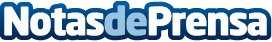 Los coches voladores ya existenEl Airbus revolucionará el mercado con su nuevo vehículo volador. El vehículo no ha salido a la luz todavía porque se mantiene en secreto. Aun no se sabe cuando se optará por este tipo de automóvilDatos de contacto:Nota de prensa publicada en: https://www.notasdeprensa.es/los-coches-voladores-ya-existen Categorias: Internacional Finanzas Telecomunicaciones Cine Literatura Automovilismo Industria Automotriz http://www.notasdeprensa.es